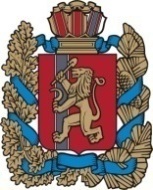 Благовещенский сельский Совет депутатовИрбейского района Красноярского края РЕШЕНИЕ                                                  проект.06.2022г                               с. Благовещенка                                       № Об утверждении проекта решения Благовещенского сельского Совета депутатов «О внесении изменений и дополнений в устав Благовещенского сельсовета Ирбейского района Красноярского края»        В целях приведения устава Благовещенского сельсовета Ирбейского района Красноярского края в соответствие с действующим законодательством Российской Федерации, Благовещенский сельский Совет депутатов РЕШИЛ:1. Утвердить проект решения Благовещенского сельского Совета депутатов «О внесении изменений и дополнений в устав Благовещенского сельсовета Ирбейского района Красноярского края» (прилагается).2. Опубликовать проект решения в информационном бюллетене «Вестник Благовещенского сельсовета» и на официальном сайте администрации Благовещенского сельсовета (http:// blago-663667.bdu.su).3. Контроль за выполнением решения возложить на главу Благовещенского сельсовета Гуменко Д.Л.4. Решение вступает в силу в день, следующий за днем его официального опубликования в информационном бюллетене «Вестник Благовещенского сельсовета».Председатель Благовещенского                              Глава                                                                                    сельского Совета депутатов                                Благовещенского  сельсовета______________ Н.И.Кудрина                          ____________ Д.Л.Гуменко                                                                                               УТВЕРЖДЕНрешением Благовещенского сельского Совета депутатов от              № «О внесении изменений и дополнений в устав Благовещенского сельсовета Ирбейского района Красноярского края»В целях приведения Устава Благовещенского сельсовета Ирбейского района Красноярского края в соответствие с требованиями федерального и краевого законодательства, руководствуясь статьями 74,75 Устава Благовещенского сельсовета Ирбейского района Красноярского края, Благовещенский сельский Совет депутатов РЕШИЛ:1. Внести в Устав Благовещенского сельсовета Ирбейского района Красноярского края следующие изменения:1.1. в наименованиях статей 3, 3.1, 4, 5 слова «(далее-сельсовет)» исключить;1.2. в статье 6:- в наименовании слова «(далее-сельсовет)» исключить;- 1.3. статью 8 дополнить пунктом 4 следующего содержания:«4. Контрольно-счетный орган Благовещенского сельсовета Ирбейского района Красноярского края (далее – контрольно-счетный орган) является постоянно действующим органом внешнего муниципального финансового контроля и образуется Советом депутатов.»;1.4. в статье 9:- в пункте 1:в подпункте 2 слово «установление» заменить словом «введение»;подпункт  24изложить в следующей редакции:«Действие пункта 24 части 1 статьи 9 Устава приостановлено до 01.01.2024 в соответствии со ст. 2 Закона Красноярского края №2-358 от 23.12.2021 «О внесении изменений в статью 1 Закона края «О закреплении  вопросов местного значения за сельскими поселениями Красноярского края»подпункт 33 изложить в следующей редакции:«33) участие в соответствии с федеральным законом в выполнении комплексных кадастровых работ.»;- в пункте 2 слова «, входящего в состав муниципального района» исключить,; - в пункте 3 слова «о передаче полномочий» заменить словами «о передаче осуществления части своих полномочий по решению вопросов местного значения»; - в пункте 4 слова «о передаче полномочий» заменить словами «о передаче осуществления части своих полномочий по решению вопросов местного значения»; 1.5. в статье 9.1:- в наименовании слова «(далее-сельсовет)» исключить;- в пункте 1 слова «субъектами Российской Федерации» заменить словами «Красноярского края -»; 1.6. в статье 9.2:- в наименовании слова «(далее-сельсовет)» исключить;- пункт 1 дополнить подпунктами 17, 18 следующего содержания:«17) предоставление сотруднику, замещающему должность участкового уполномоченного полиции, и членам его семьи жилого помещения на период замещения сотрудником указанной должности;18) осуществление мероприятий по оказанию помощи лицам, находящимся в состоянии алкогольного, наркотического или иного токсического опьянения.»;1.7. в статье 10:- в наименовании слова «(далее-сельсовет)» исключить;- в пункте 2:подпункт 1 дополнить словами «(сходе граждан)»;в подпункте 3 слова «главы администрации,» исключить;- пункт 3 после слов «на местном референдуме» дополнить словами «(сходе граждан)»;1.8. в наименовании главы 2 слова «(ДАЛЕЕ-СЕЛЬСОВЕТ)» исключить;1.9. статью 11 исключить;1.10. в статье 12:- в наименовании слова «(далее-сельсовет)» исключить;- в подпункте 1 пункта 5 слова «выборов органов» заменить словами «выборов в органы»;- 1.11. статью 13.1 исключить;1.12. в статье 15:- в наименовании слова «(далее-сельсовет)» исключить;- пункт 4 изложить в следующей редакции:«4. Голосование по вопросам изменения границ поселения, преобразования поселения назначается Советом депутатов поселения и проводятся в порядке, установленном федеральным законом и принимаемым в соответствии с ним законом Красноярского края для проведения местного референдума, с учетом особенностей, установленных Федеральным законом  от 06.10.2003 № 131-ФЗ «Об общих принципах организации местного самоуправления в Российской Федерации». При этом положения федерального закона, закона Красноярского края, запрещающие проведение агитации государственными органами, органами местного самоуправления, лицами, замещающими государственные или муниципальные должности, а также положения, определяющие юридическую силу решения, принятого на референдуме, не применяются.»;- в пункте 5 слово «(обнародованию)» исключить;1.13. в статье 20:- в наименовании слова «(далее-сельсовет)» исключить;1.14. в наименовании статьи 21 слова «(далее- местного самоуправления)» исключить;1.15. в наименовании главы 3 слова «(далее ТОС)», «(далее- сельсовет)» исключить;1.16. в статье 22:- в наименовании слова «(далее ТОС)», «(далее- сельсовет)» исключить;1.17. в наименовании статьи 23 слова «(далее-сельсовет)» исключить;1.18. в статье 24:-  слова «(далее-сельсовет)» исключить;- в пункте 4 слово «(обнародованию)» исключить;1.19. в статье 25:- в наименовании слова «(далее-сельсовет)» исключить;- в пункте 1 слово «общих» исключить;1.20. в наименовании статьи 26 слова «(далее-сельсовет)» исключить;1.21. в наименовании статьи 27 слова «(далее-Совет)» исключить;1.22.в статье 28:- в наименовании слова «(далее-Совет)» исключить; - в пункте 1:подпункт 5 изложить в следующей редакции:«5) утраты сельсоветом статуса муниципального образования в связи с его объединением с городским округом;»;1.23. в статье 29:- в пункте 1:в подпункте 3 слово «установление» заменить словом «введение»;подпункт 11 исключить;- пункт 3 исключить;1.24. в пункте 3 статьи 29.1:- подпункт 3 после слов «по требованию» дополнить словами «главы сельсовета,»;1.25. в статье 30:- в наименовании слова «(далее-Совет)» исключить;- в пункте 3 слово «сессию» заменить словами «внеочередную сессию»;1.26. в статье 32:- в наименовании слова «(далее-Совет)» исключить;1.27. в пункте 7 статьи 33 слова «об установлении» заменить словами «о введении»;1.28. в статье 34:- в наименовании слова «(далее-Совет)» исключить;- пункт 4 исключить;1.29. в наименовании главы 4.1 слова «(далее- сельсовет)» исключить;1.30. в статье 38:- в наименовании слова «(далее- сельсовет)» исключить;1.31. в статье 42:- в наименовании слова «(далее-глава сельсовета)» исключить;-подпункт 13 дополнить словами «или объединения поселения с городским округом»;1.32. в статье 42.1:- пункт 10 исключить;1.33. в статье 43:- в пункте 2 слова «и иных подведомственных ему органов местного самоуправления» исключить;1.34. в статье 44:- в наименовании слова «(далее-глава сельсовета)» исключить;- пункт 1 дополнить словами «определенное Советом депутатов»;1.35. в наименовании статьи 45 слова «(далее-глава сельсовета)» исключить;1.36. в наименовании статьи 46 слова «(далее-глава сельсовета)» исключить;1.37. в наименовании главы 6 слова «(далее местная администрация, сельсовет)» исключить;1.38. в наименовании статьи 47 слова «(далее-местная администрация, сельсовет)» исключить;1.39. в статье 49:- в пункте 1: подпункт 2 исключить;- в пункте 3 слово «администрации» исключить;1.40. статью 49.1 дополнить пунктом 4 следующего содержания :4. В соответствии с частью 9 статьи 1 Федерального закона от 31.07.2020 № 248-ФЗ «О государственном контроле (надзоре) и муниципальном контроле в Российской Федерации» вид муниципального контроля подлежит осуществлению при наличии в границах муниципального образования объектов соответствующего вида контроля.»;1.41. в наименовании статьи 50 слова «(далее-сельсовет)» исключить;1.42. дополнить главой 6.1 следующего содержания:«ГЛАВА 6.1. КОНТРОЛЬНО-СЧЕТНЫЙ ОРГАН МУНИЦИПАЛЬНОГО ОБРАЗОВАНИЯСтатья 50.1. Контрольно-счетный орган 1. Контрольно-счетный орган является постоянно действующим органом внешнего муниципального финансового контроля и образуется Советом депутатов Благовещенского сельсовета Ирбейского района Красноярского края.2. Контрольно-счетный орган подотчетен Совету депутатов Благовещенского сельсовета Ирбейского района Красноярского края3. Контрольно-счетный орган обладает организационной и функциональной независимостью, и осуществляет свою деятельность самостоятельно.4. Деятельность контрольно-счетного органа не может быть приостановлена, в том числе в связи с досрочным прекращением полномочий Совета депутатов Благовещенского сельсовета Ирбейского района Красноярского края 5. Контрольно-счетный орган  не обладает правами юридического лица.6. Контрольно-счетный орган имеет гербовую печать и бланки со своим наименованием и с изображением герба (при наличии) Благовещенского сельсовета Ирбейского района Красноярского края.7. Состав и порядок деятельности контрольно-счетного органа устанавливается нормативным правовым актом Совета депутатов Благовещенского сельсовета Ирбейского района Красноярского края в соответствии с Федеральным законом от 07.02.2011 № 6-ФЗ «Об общих принципах организации и деятельности контрольно-счетных органов субъектов Российской Федерации и муниципальных образований».8. Порядок рассмотрения кандидатур на должности председателя, заместителя председателя и аудиторов контрольно-счетного органа муниципального образования устанавливается нормативным правовым актом.Право внесения предложений о кандидатурах на должность председателя контрольно-счетного органа муниципального образования в представительный орган муниципального образования предоставляется также комитетам и комиссиям представительного органа муниципального образования.9. Иные вопросы организации и деятельности контрольно-счетного органа устанавливаются нормативным правовым актом Советом депутатов Благовещенского сельсовета Ирбейского района Красноярского края.Статья 50.2. Полномочия контрольно-счетного органа 1. Контрольно-счетный орган осуществляет следующие основные полномочия:1) организация и осуществление контроля за законностью и эффективностью использования средств местного бюджета, а также иных средств в случаях, предусмотренных законодательством Российской Федерации;2) экспертиза проектов местного бюджета, проверка и анализ обоснованности его показателей;3) внешняя проверка годового отчета об исполнении местного бюджета;4) проведение аудита в сфере закупок товаров, работ и услуг в соответствии с Федеральным законом от 5 апреля 2013 года № 44-ФЗ «О контрактной системе в сфере закупок товаров, работ, услуг для обеспечения государственных и муниципальных нужд»;5) оценка эффективности формирования муниципальной собственности, управления и распоряжения такой собственностью и контроль за соблюдением установленного порядка формирования такой собственности, управления и распоряжения такой собственностью (включая исключительные права на результаты интеллектуальной деятельности);6) оценка эффективности предоставления налоговых и иных льгот и преимуществ, бюджетных кредитов за счет средств местного бюджета, а также оценка законности предоставления муниципальных гарантий и поручительств или обеспечения исполнения обязательств другими способами по сделкам, совершаемым юридическими лицами и индивидуальными предпринимателями за счет средств местного бюджета и имущества, находящегося в муниципальной собственности;7) экспертиза проектов муниципальных правовых актов в части, касающейся расходных обязательств Благовещенского сельсовета Ирбейского района Красноярского края, экспертиза проектов муниципальных правовых актов, приводящих к изменению доходов местного бюджета, а также муниципальных программ (проектов муниципальных программ);8) анализ и мониторинг бюджетного процесса в Благовещенском сельсовете Ирбейского района Красноярского края, в том числе подготовка предложений по устранению выявленных отклонений в бюджетном процессе и совершенствованию бюджетного законодательства Российской Федерации;9) проведение оперативного анализа исполнения и контроля за организацией исполнения местного бюджета в текущем финансовом году, ежеквартальное представление информации о ходе исполнения местного бюджета, о результатах проведенных контрольных и экспертно-аналитических мероприятий в Совет депутатов Благовещенского сельсовета Ирбейского района Красноярского края и главе Благовещенского сельсовета Ирбейского района Красноярского края;10) осуществление контроля за состоянием муниципального внутреннего и внешнего долга;11) оценка реализуемости, рисков и результатов достижения целей социально-экономического развития Благовещенского сельсовета Ирбейского района Красноярского края, предусмотренных документами стратегического планирования Благовещенского сельсовета Ирбейского района Красноярского края, в пределах компетенции контрольно-счетного органа Благовещенского сельсовета Ирбейского района Красноярского края;12) участие в пределах полномочий в мероприятиях, направленных на противодействие коррупции;13) иные полномочия в сфере внешнего муниципального финансового контроля, установленные федеральными законами, законами Красноярского края, уставом и нормативными правовыми актами Совета депутатов Благовещенского сельсовета Ирбейского района Красноярского краяСтатья 50.3. Формы осуществления контрольно-счетным органом муниципального финансового контроля1. Муниципальный финансовый контроль осуществляется контрольно-счетным органом в форме контрольных или экспертно-аналитических мероприятий.2. При проведении контрольного мероприятия контрольно-счетным органом составляется соответствующий акт (акты), который доводится до сведения руководителей проверяемых органов и организаций. На основании акта (актов) контрольно-счетным органом составляется отчет.3. При проведении экспертно-аналитического мероприятия контрольно-счетным органом составляются отчет или заключение.»;1.43. в наименовании статьи 53 слова «(далее-сельсовет)» исключить;1.44. в наименовании главы 8 слова «(ДАЛЕЕ-СЕЛЬСОВЕТ)» исключить;1.45. в наименовании статьи 55 слова «(далее-сельсовет)» исключить;1.46. в наименовании статьи 57 слова «(далее-сельсовет)» исключить;1.47. в статье 63:- в наименовании слова «(далее-сельсовет)» исключить;- пункт 1 дополнить абзацем следующего содержания:«документах, определяющих цели национального развития Российской Федерации и направления деятельности органов публичной власти по их достижению.»;- абзац первый пункта 2 исключить;1.48. статью 64 дополнить пунктом 2 следующего содержания:«2. Исполнение бюджета поселения организуется на основе сводной бюджетной росписи и кассового плана.»;1.49. пункт 1 статьи 65 изложить в следующей редакции:«1. Контроль за исполнением бюджета осуществляется контрольно-счетным органом»;1.50. в наименовании главы 9 слова «(далее сельсовет)» исключить;1.51. в наименовании статьи 66 слова «(далее- Совет)», «(далее- администрация)» исключить;1.52. в статье 67:- в наименовании слова «(далее- администрация)», «(далее-Совет)» исключить;- пункт 2 исключить;1.53. в наименованиях статей 68, 69 слова «(далее- сельсовет)» исключить;1.54. в наименовании главы 10 слова «(ДАЛЕЕ-СЕЛЬСОВЕТ)» исключить;1.55. в статье 70:- в наименовании слова «(далее-сельсовет)» исключить;- в абзаце первом слово «законодательством» заменить словами «федеральными законами»;1.56. в наименовании главы 11 слова «(ДАЛЕЕ-СЕЛЬСОВЕТ)» исключить;1.57. в статье 73:- в наименовании слова «(далее-сельсовет)» исключить;- после слова «депутаты,» дополнить словами «органы территориального общественного самоуправления,»;1.58. в наименовании главы 12 слова «(ДАЛЕЕ-СЕЛЬСОВЕТ)» исключить;1.59. в статье 74:- в абзаце втором пункта 3 слова «устава или законов» заменить словами «Устава или законов»;1.60. в наименовании статьи 75 слова «(далее-сельсовет)» исключить;Глава поселения обязан опубликовать зарегистрированные устав поселения, муниципальный правовой акт о внесении изменений и дополнений в устав поселения в течение семи дней со дня поступления из Управления Министерства юстиции Российской Федерации по Красноярскому краю уведомления о включении сведений об уставе муниципального образования, решении о внесении изменений в устав муниципального образования в государственный реестр уставов муниципальных образований Красноярского края. 2. Контроль за исполнением Решения возложить на главу Благовещенского сельсовета Д.Л.Гуменко.3. Настоящее Решение о внесении изменений и дополнений в Устав Благовещенского сельсовета Ирбейского района Красноярского края вступает в силу со дня официального опубликования в информационном бюллетене «Вестник Благовещенского сельсовета» и на официальном сайте администрации Благовещенского сельсовета (http:// blago-663667.bdu.su).	Глава Благовещенского сельсовета обязан опубликовать зарегистрированное Решение о внесении изменений и дополнений в Устав сельсовета, в течение семи дней со дня его поступления из Управления Министерства юстиции Российской Федерации по Красноярскому краю.Председателя Благовещенского                              Глава                                                                                    сельского Совета депутатов                                Благовещенского  сельсовета______________ Н.И.Боброва                          ____________ Д.Л.Гуменко